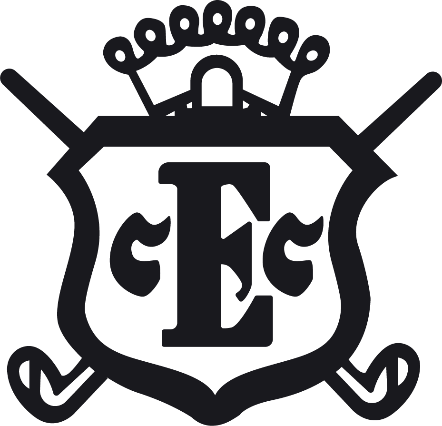 ELIZABETHTOWN COUNTRY CLUB DRESS CODEGolf & Clubhouse AttireProper golf attire is required on the golf course AND practice areas. This dress code applies to all members and guests.*Soft spikes or athletic shoes must be worn at all times**NO WORK BOOTS, METAL SPIKES, HEELS, ETC*MEN: Proper golf attire is a collared polo and long pants or bermuda-length shorts. Jeans are permitted and can be black, white, khaki or dark blue in color. *Absolutely no cargo shorts/pants or athletic shorts are allowed**All shirts must be polo-style with a collar*WOMEN: Proper golf attire is a golf shirt with slacks, golf shorts/skorts or capris. Golf shirts can be sleeveless, short or long sleeve.*Halter or tank tops are not allowed*Swimming Pool AttireBathing suits are restricted to the swimming pool area only. Cover-ups are required when entering the clubhouse, golf shop, parking lot and deck areas. Acceptable bathing suits should not be sheer in nature or have thong-styled bottoms.